ORGANIZADOR GRÁFICO DE UNIDAD DIDÁCTICA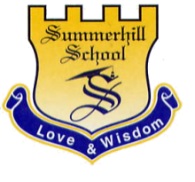 Asignatura: Competencias Lectoras	              	       Unidad Nº: 2                                                 Grado: PRIMEROFecha: Abril 13 de 2021                                                     Profesor: ANGIE MARIN - JHOHANA MORENO – MARCELA ROZOTÍTULO Hilos ConductoresTópico GenerativoMetas de comprensiónAsociará lecturas de poemas, retahílas y caligramas con la estructura del género lírico y los elementos que lo caracterizan.Expresará situaciones de la vida cotidiana donde pueda establecer una comparación entre lo que vive y lo que está en los textos.DESEMPEÑOS DE COMPRENSIÓN TIEMPOVALORACIÓN CONTINUA VALORACIÓN CONTINUA ACCIONES REFLEXIONADASFORMASCRITERIOS DEL ÁREAETAPA EXPLORA-TORIAReconocer la estructura de poemas, retahílas y caligramas. Expresar oralmente sus experiencias de la vida cotidiana(Uso nivel literal, inferencial y crítico en comprensión de lectura)2 SEMANASLeyendo y observando textos líricos.Hablando acerca de sus vivencias.Videos motivadores:https://www.youtube.com/watch?v=DmiAgu1p4G4https://www.youtube.com/watch?v=8307FZCct4M https://www.youtube.com/watch?v=WV0DIaOmmpshttps://www.youtube.com/watch?v=W0VKte-u43k Proyecto de síntesis Avance 1:Conociendo la estructura de los poemas (caligramas) y otras expresiones del género lírico. Comprensión e interpretación de textos.ETAPAGUIADARelacionar sus experiencias de vida con los poemas, retahílas y caligramas.Narrar historias donde tengan lugar episodios divertidos.(Uso nivel literal, inferencial y crítico en comprensión de lectura)4 SEMANASLeyendo reflexivamente los diferentes poemas, retahílas, caligramas e historietas. Realizando ejercicios de lectura en voz alta y baja.Hablando acerca de las emociones y sentimientos de sus experiencias.Proyecto de síntesis Avance 2:Creando el poema de manera oral para luego escribir en la guía.Ética de la comunicación.PROYECTO DE SÍNTESISRIMANDO, RIMANDO, MI POEMA VOY CREANDOLos estudiantes leerán y contarán su producción escrita realizada de manera articulada en las áreas de lenguaje y competencias lectoras.2 SEMANASNarrando y reflexionando acerca de la importancia de tener la experiencia como escritor de poesía y otras expresiones del género lírico  que permiten a sus creadores mostrar sentimientos y emociones. Producción oral y escrita.